I. MỤC ĐÍCH, YÊU CẦU1. Kiến thức:- Trẻ cảm nhận được  vẻ đẹp của chiếc máy bay và bức tranh- Trẻ biết đặc điểm đặc trưng của máy bay: Có cánh, bay được trên trời …. - Trẻ biết 1 số màu cơ bản: Xanh, đỏ, vàng, trắng, tím…. - Trẻ biết cách sử dụng bọt biển, con dấu chấm màu kín bên trong máy bay2. Kĩ năng:- Rèn kĩ năng in, sử dụng màu nước: Dùng bông mút chấm màu và in theo viền của chiếc máy bay, in kín chiếc máy bay.- Trẻ biết cách dùng dùng tăm bông chấm hồ và dán trang trí bức tranh.- Rèn kĩ năng khéo léo của đôi bàn tay và óc sáng tạo của trẻ.- Trẻ chú ý quan sát và trả lời câu hỏi của cô.- Bước đầu trẻ biết trình bày bố cục bức tranh cho cân đối, sử dụng màu sắc, nguyên vật liệu khác nhau để trang trí bức tranh.3, Giáo dục:- Trẻ tích cực, hứng thú tham gia vào hoạt động.- Trẻ biết giữ gìn vệ sinh cá nhân sạch sẽ.- Biết yêu quý, giữ gìn sản phẩm của mình và của bạn.II. CHUẨN BỊ1. Đồ dùng của cô:- Tranh mẫu: + Tranh 1: Máy bay cất cánh            + Tranh 2: Máy bay bay trong đêm            + Tranh 3: Máy bay trực thăng- Đồ dùng làm mẫu: Giấy A3, màu, khuân hình máy bay, các nguyên vật liệu để trang trí.- Que chỉ, giá treo tranh, nhạc có lời bài hát: “Anh phi công ơi!”2. Đồ dùng của trẻ:- Bài của trẻ- Mỗi trẻ một khuân hình chiếc máy bay rỗng.- Màu nước, bọt biển, con dấu từ củ quả, hồ dán, tăm bông, bông, màu sáp, cúc áo, kim sa, kim tuyến, lá cây khô.- Đĩa đựng khăn lau tay, giá treo tranh.III. TIẾN HÀNHỦY BAN NHÂN DÂN QUẬN LONG BIÊNTRƯỜNG MẦM NON GIA THƯỢNG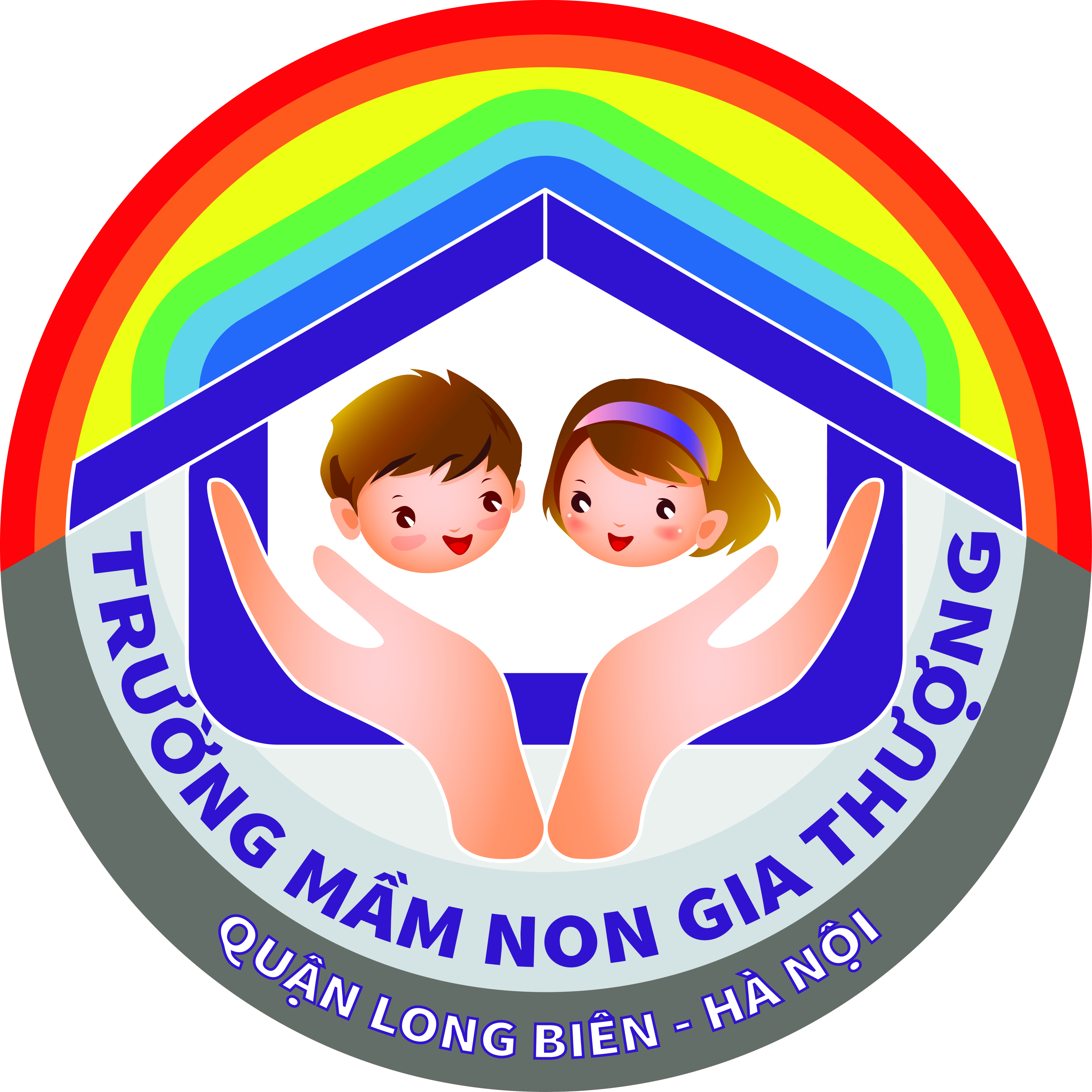 GIÁO ÁN TẠO HÌNHĐề tài                 : In máy bay và trang trí bức tranhLứa tuổi             : Mẫu giáo béSố trẻ                 : 20 trẻThời gian           : 25-30 phútGiáo viên           : Hà Thị ChiềmNăm học: 2022 – 2023Hoạt động của côHoạt động của trẻ1. Ổn định tổ chức, gây hứng thú.- Cô và trẻ cùng làm chiếc máy bay bay, trên nền nhạc bài hát: “Anh phi công ơi!”- Các con vừa được làm những chiếc máy bay bay ù ù trên bầu trời rất vui.- Giáo dục trẻ: Khi ngồi trên máy bay, con phải nhờ người lớn thắt dây an toàn, không được nhảy lung tung, làm ồn, ảnh hưởng đến mọi người xung quanh.- Hôm nay cô còn mang đến một điều thú vị nữa về chiếc máy bay, và điều thú vị đó là gì, cô mời các con về chỗ và cùng khám phá!2. Phương pháp, hình thức tổ chứca, Hướng dẫn tập thể:Cô cho trẻ quan sát tranh mẫu và đàm thoại:* Tranh 1: Máy bay cất cánh+ Các con đoán xem, cô có bức tranh gì đây?+ Chiếc máy bay có màu gì?+ Vậy cánh máy bay đâu, ai lên chỉ giúp cô?+ Chiếc máy bay đang cất cánh hay hạ cánh?+ Theo các con cô làm thế nào để in được chiếc máy bay này?+ Hãy cùnghướng lên màn hình và quan sát cô làm mẫu.+ Cô có khuôn hình máy bay cắt rỗng, cô đặt nó lên tờ giấy. Để được chiếc máy bay đang ở tư thế cất cánh cô cô chọn khuôn có hình máy bay có đầu máy bay hướng lên trên, còn hạ cánh thì đầu máy bay phải hướng xuống dưới. Một tay giữ giấy, một tay in màu, cô thích màu… nên cô sẽ lấy bọt biển chấm màu và in, cô in quanh viền và in kín hình chiếc máy bay. Cô có thể chấm màu khác cho cánh của chiếc máy bay. Cô thực hiện xong rồi.+ Bây giờ cô sẽ lấy khuôn hình máy bay ra.+ Một chiếc máy bay nhiều màu sắc thật đẹp đúng không?+ Sau khi in được hình chiếc máy bay thì chúng ta có thể trang trí thêm cho bức tranh đẹp hơn.+ Cô đã trang trí thêm những gì cho bức tranh thế?+ Cô dùng gì làm những đám mây này? (Cô mang tranh cho trẻ sờ)=>Ngoài chiếc máy bay ra, cô còn trang trí thêm những đám mây bằng bông, cô dùng màu sáp vẽ ông mặt trời với những tia nắng này.- Các con chú ý sau khi bóc băng dính phải vứt giấy vào hộp để giữ gìn vệ sinh lớp nhé!* Tranh 2: Máy bay bay trong đêm- Bức tranh này có điều gì đặc biệt?- Cô đã sử dụng màu gì làm nền cho bức tranh?- Điều gì đã giúp các con liên tưởng máy bay đang bay vào buổi đêm? => Cô chọn những tờ giấy màu đen để làm nền cho bức tranh. Sau đó cô đặt khuân máy bay rỗng lên trên và chấm màu tạo thành chiếc máy bay. Cô sử dụng ngôi sao bằng kim sa, mây mặt trăng bằng giấy màu óng ánh, để tạo khung cảnh ban đêm cho bức tranh. *  Tranh 3: Máy bay trực thăng.- Cô có bức tranh gì đây? Máy bay trực thăng có màu gì?- Các con thấy bố cục bức tranh này ra sao? (Cân đối)- Cô đã làm thế nào để bức tranh được cân đối- Ngoài máy bay ra bức tranh của cô còn có gì nữa? - Cô sử dụng nguyên vật liệu gì để làm mây?=>Máy bay trực thăng được cô in bằng màu vàng. Đầu máy bay có màu tím và máy bay được đặt ở chính giữa bức tranh. Cô đã sử dụng thêm cả lá cây để làm mây đấy!b, Hướng dẫn cá nhân:- Các con vừa được xem những món quà cô tặng chúng mình rồi, bây giờ các con hãy cùng nhắm mắt lại và nghĩ xem lát nữa mình sẽ tạo hình chiếc máy bay và trang trí bức tranh như thế nào?(Hỏi 4-5 trẻ)- Khi in màu xong sẽ phải thật khéo léo để gỡ máy bay rỗng ra rồi mới dán trang trí bức tranh nhé!Giáo dục: Các con nhớ là khi chơi với màu nước phải thật cẩn thận, lau sạch tay vào khăn, không làm bẩn quần áo, tranh của mình và của bạn nha! Con dấu màu nào, khi in xong để đúng vào đĩa màu đó.- Cô bật nhạc nhẹ nhàng trong lúc trẻ làm.- Trong khi trẻ hoạt động cô chú ý quan sát, xử lí tình huống kịp thời, cô bao quát, hướng dẫn lại cho trẻ (nếu cần), đồng thời gợi ý thêm ý tưởng cho trẻ khá.- Cô ghi tên trẻ vào bài.d. Nhận xét sản phẩm.- Cô mời trẻ thực hiện xong mang bài lên treo và xếp cho trẻ ngồi xung quanh quan sát.- Hỏi về cảm xúc của trẻ khi thực hiện xong bức tranh: Con cảm thấy thế nào khi thực hiện xong bức tranh.- Các con vừa được làm gì?- Con thích bức tranh nào nhất?- Con đã làm bức tranh như thế nào?- Con đặt tên cho bức tranh của mình là gì?- Cô khen chung cả lớp.3. Kết thúc- Cô nhận xét chuyển hoạt động- Trẻ thực hiện- Trẻ lắng nghe.- Trẻ quan sát và khám phá.- Trẻ quan sát.-Trẻ trả lời.-Trẻ trả lời.-Trẻ lắng nghe.-Trẻ trả lời.-Trẻ nói ý tưởng.- Trẻ thực hiện.- Trẻ mang bài lên treo.- Trẻ trả lời.